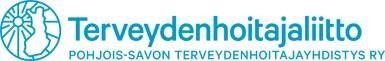 TOIMINTASUUNNITELMA VUODELLE 2018  Vuosi on Pohjois-Savon terveydenhoitajayhdistyksen 79. toimintavuosi.  Yhdistyksen toiminnan tavoitteena on turvata ja edistää terveydenhoitajan asemaa terveyden edistämisen asiantuntijana. Yhdistys järjestää jäsenilleen virkistäytymistä ja koulutusta, mikä auttaa ylläpitämään ammattitaitoa ja hyvinvointia.  HALLITUKSEN TOIMINTA  Yhdistyksen hallitus kokoontuu toimintavuoden aikana 4-6 kertaa.  Järjestelyissä hyödynnetään mahdollisuuksien mukaan yhteistyökumppaneiden tukea.  Pyydettäessä hallituksen jäsenet osallistuvat myös muihin terveydenhoitajien tilaisuuksiin Pohjois-Savon ja Kainuun alueella.  TALOUS  Yhdistyksen talous perustuu liitolta saatuun jäsenmaksupalautteeseen.   Yhdistyksen opiskelijatoimintaan saadaan myös tukea liitolta.  Yhdistyksen varoja käytetään yhdistyksen toiminnan toteuttamiseen.  Jäsenistölle suunnattuja tilaisuuksia järjestetään mahdollisuuksien mukaan yhdessä yhteistyökumppaneiden kanssa.   Hallitus esittää kulukorvauksiksi: Puheenjohtaja 300e, sihteeri 230e rahastonhoitaja 230e, tiedottaja 230e, opiskelijavastaavat yhteensä 180e (a’ 90e), opiskelijayhdyshenkilö(t) 90e, toiminnantarkastaja(t) 60e. Matkakorvaus 0.42e/km.  Liitolta haetaan harkinnanvaraista avustusta yhdistyksen toimintaan, mikäli liiton antamat kriteerit täyttyvät.  JÄSENTOIMINTA  Yhdistyksen tavoitteena on, että yhdistyksen alueella olevista terveydenhoitajista ja terveydenhoitajaopiskelijoista yhdistykseen kuuluu suurin osa ja yhdistyksen jäsenmäärä kasvaa.  Yhdistys valitsee Pohjois-Savon terveydenhoitajayhdistyksen Vuoden 2018 terveydenhoitajan jäsenistön ehdotusten pohjalta.  Harjoitteluissa olevia opiskelijoita informoidaan  Terveydenhoitajaliiton toiminnasta ja aktivoidaan mukaan toimintaan.  Liittoon kuuluvat terveydenhoitajat informoivat liiton toiminnasta ja jäsenistöön kuulumisen eduista uusia kollegoita ja opiskelijoita. Tästä muistutamme jäseniämme jäsenkirjeissä, ja tarjoamme liiton materiaalia tilattavaksi sekä jäsenelle itselleen että ohjattavalle opiskelijalle tai uudelle kollegalle. Terveydenhoitajaliitto otti vuonna 2017 käyttöön jaos-toiminnan. Kuka tahansa terveydenhoitajaliiton jäsen voi haluessaan liittyä Facebookissa haluamaansa jaokseen/jaoksiin. Jaokset ovat: Audionomijaos, Avo-/sairaanhoidon ja kotihoidon jaos, Esimies- ja kehittämistyön jaos, Koulu- ja opiskeluterveydenhuollon jaos, Luottamusmiesjaos, Neuvola- ja seksuaaliterveyden jaos, Opiskelija- ja koulutusjaos sekä Työterveyshuollon jaos. KOULUTUS JA VIRKISTYSTOIMINTA  Muutosehdotus: Yhdistys maksaa jäsenilleen, joiden matkakustan-nuksia työnantaja ei maksa, matkan Terveydenhoitajapäiville 2019 halvimman julkisen kulkuneuvon mukaan. Hakemus tulee olla yhdistyksellä vuoden 2018 loppuun mennessä.Yhdistys järjestää koulutus-/virkistystapahtuman jäsenille mahdollisuuksien mukaan.Hallituksen toimihenkilöt osallistuvat liiton järjestämille toimihenkilöpäiville liiton kutsun mukaisesti.  Yhdistys järjestää joulun alla iltatapahtuman, jossa palkitaan myös Pohjois-Savon terveydenhoitajayhdistyksen Vuoden terveydenhoitaja 2018.  Toimintaa ohjataan maakuntiin, joissa paikallisten jäsenten on mahdollista anoa järjestämiinsä terveydenhoitajayhdistyksen jäsenille tarkoitettuihin tapahtumiin rahallista tukea yhdistykseltä. Anomukset osoitetaan yhdistyksen hallitukselle erillisellä lomakkeella, joka löytyy yhdistyksen nettisivuilta.  OPISKELIJATOIMINTA  Opiskelijatoiminta linkitetään työelämään, eri sektoreiden terveydenhoitajaedustajat käyvät pyydettäessä kertomassa työstään opiskelijoille.   Opiskelijat kutsutaan mukaan yhdistyksen järjestämiin tapahtumiin.  Opiskelijoille järjestetään myös heille suunnattua toimintaa   Valmistuvat opiskelijat huomioidaan ja heille järjestetään tilaisuus, jossa yhdistys lahjoittaa valmistuville pienen lahjan.  Kahdelle (2) valmistuvalle terveydenhoitajalle luovutetaan stipendi a’  50 euroa, toinen Savonia amk:sta valmistuneelle ja toinen Kajaanin amk:sta valmistuneelle.  Hallituksen kokouksiin kutsutaan opiskelijayhdyshenkilöt.  Terveydenhoitajapäiville 2019 osallistuville opiskelijoille yhdistys maksaa puolet osallistumismaksusta.LUOTTAMUSMIESTOIMINTA  Luottamusmiehet osallistuvat liiton järjestämiin luottamusmieskoulutuksiin.  tavoitteena on järjestää terveydenhoitajia edustaville luottamismiehille sekä luottamusmiestyöstä kiinnostuneille yhdistyksen järjestämä luottamusmieskoulutus kuluvan vuoden aikaYHTEISTYÖ  	  Yhdistys tekee yhteistyötä muiden terveydenhoitajayhdistysten sekä muiden terveydenhuollon ammatillisten yhdistysten ja kolmannen sektorin toimijoiden kanssa tilanteiden ja resurssien mukaisesti.  Tavoitteena on lisätä erityisesti yhteistyötä kolmannen sektorin kanssa. tavoite järjestää koulutusta yhteistyössä endometrioosiyhdistyksen kanssaTerveydenhoitajaopiskelijoiden tapaamiset järjestetään yhteistyössä terveydenhoitajaopettajien kanssa.  VIESTINTÄ  	  Tiedottaja tai puheenjohtaja kirjoittaa jäsenkirjeen säännöllisesti (4-5x vuodessa). Jäsenkirje lähetetään sähköisesti sekä suoraan jäsenistölle että myös luottamusmiehille edelleen lähetettäväksi. Opiskelijoille jäsenkirje lähetetään sähköisesti opiskelijayhdyshenkilön välityksellä.  Jäsenkirje julkaistaan myös yhdistyksen nettisivuilla.   Tapahtumien yhteydessä tiedottaja/puheenjohtaja on yhteydessä paikalliseen mediaan. Lisätään terveydenhoitajatyön näkyvyyttä ja tunnettavuutta alueella ottamalla kantaa ajankohtaiseen hyvinvointiin liittyvään aiheeseen.  Yhdistyksellä on oma ryhmä Facebookissa, jota käytetään myös vapaamuotoisena viestintäkanavana jäsenistölle.  Yhdistys muistaa vuosittain 50 ja 60 vuotta täyttäviä jäseniään sekä yhteistyökumppaneitaan onnittelukortein.  Tavoitteena tehdä juttu Terveydenhoitajalehteen Pohjois-Savon terveydenhoitajayhdistyksen toiminnasta, tämä lisäisi yhdistyksen näkyvyyttä.STIPENDIT  Yhdistys jakaa viisi (5) stipendiä.  1 stipendi Pohjois-Savon terveydenhoitajayhdistyksen Vuoden terveydenhoitajalle a’ 100e  koulutusstipendi puolet koulutuksen kokonaishinnasta, kuitenkin korkeintaan 200e. Koulutusstipendillä halutaan tukea erityisesti terveydenhoitajan perustyötä tukevia koulutuksia, joita työnantaja ei kustanna. stipendiä valmistuville terveydenhoitajaopiskelijoille a’ 50e, toinen stipendeistä valmistuvalle terveydenhoitajalle Savonia ammattikorkeakoulusta ja toinen Kajaanin ammattikorkeakoulusta valmistuvalle.  1 osallistumisstipendiä Terveydenhoitajapäiville (v.2019) osallistumiseen. Yhdistys korvaa koko Terveydenhoitajapäivien osallistumismaksun, mikäli työnantaja ei osallistu osallistumismaksukustannuksiin. Koulutusstipendit ja osallistumisstipendi Terveydenhoitajapäiville on haettava 11.11.2018 mennessä erillisellä lomakkeella, joka löytyy yhdistyksen nettisivuilta. Jos hakemuksia haettaviin stipendeihin ei tule määräaikaan mennessä, hallitus voi kohdentaa rahan muuhun toimintaan tai stipendiin.